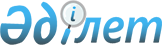 Мәслихаттың 2011 жылғы 14 желтоқсандағы № 270 "Әулиекөл ауданының 2012-2014 жылдарға арналған бюджеті туралы" шешіміне өзгерістер мен толықтырулар енгізу туралы
					
			Күшін жойған
			
			
		
					Қостанай облысы Әулиекөл ауданы мәслихатының 2012 жылғы 26 шілдедегі № 34 шешімі. Қостанай облысының Әділет департаментінде 2012 жылғы 31 шілдеде № 9-7-164 тіркелді. Қолданылу мерзімінің аяқталуына байланысты күші жойылды - (Қостанай облысы Әулиекөл ауданы мәслихатының 2013 жылғы 7 наурыздағы № 38 хатымен)

      Ескерту. Қолданылу мерзімінің аяқталуына байланысты күші жойылды - (Қостанай облысы Әулиекөл ауданы мәслихатының 07.03.2013 № 38 хатымен).      Қазақстан Республикасының 2008 жылғы 4 желтоқсандағы Бюджет кодексінің 109-бабына сәйкес Әулиекөл аудандық мәслихаты ШЕШТІ:



      1. Мәслихаттың "Әулиекөл ауданының 2012-2014 жылдарға арналған бюджеті туралы" 2011 жылғы 14 желтоқсандағы № 270 шешіміне (Нормативтік құқықтық актілерді мемлекеттік тіркеу тізілімінде № 9-7-149 тіркелген, 2012 жылғы 4 қаңтарда "Әулиекөл" газетінде жарияланған) мынадай өзгерістер мен толықтырулар енгізілсін:



      көрсетілген шешімнің 1-тармағы жаңа редакцияда жазылсын:

      "1. Ауданның 2012-2014 жылдарға арналған бюджеті тиісінше 1, 2 және 3 қосымшаларға сәйкес, оның ішінде 2012 жылға мына көлемдерде бекітілсін:



      1) кірістер – 3 163 617,62мың теңге, оның ішінде:

      салықтық түсімдер – 710390,0 мың теңге;

      салықтық емес түсімдер – 3 974,6 мың теңге;

      негізгі капиталды сатудан түсетін түсімдер – 1 259,0 мың теңге;

      трансферттер түсімі – 2 447 994,0 мың теңге;



      2) шығындар – 3 181 453,5 мың теңге;



      3) таза бюджеттік кредиттеу – 43 568,5 мың теңге, оның ішінде бюджеттік кредиттерді өтеу – 3 315,0 мың теңге;



      4) қаржы активтерімен операциялар бойынша сальдо – 0 мың теңге;



      5) бюджет тапшылығы (профициті) – - 61 404, 4 мың теңге;



      6) бюджет тапшылығын қаржыландыру (профицитін пайдалану) – 61 404,4 мың теңге.";



      көрсетілген шешімнің 3-тармағының 5) және 8) тармақшалары жаңа мазмұнда жазылсын:

      "5) жетім баланы (жетім балаларды) және ата-аналарының қамқорынсыз қалған баланы (балаларды) күтіп-ұстауға асыраушыларына ай сайынғы ақшалай қаражат төлемдеріне 14287,0 мың теңге сомасында;



      8) үйде оқытылатын мүгедек балаларды жабдықпен, бағдарламалық қамтыммен қамтамасыз етуге 2 100,0 мың теңге сомасында.";



      көрсетілген шешім мынадай мазмұндағы 6-4, 6-5 тармақтармен толықтырылсын:

      "6-4. 2012 жылға арналған аудан бюджетінде облыстық бюджеттен 1 793,0 мың теңге сомасында тұрғын үй көмегін көрсетуге нысаналы ағымдағы трансферттер түсімі көзделгені ескерілсін.



      6-5. 2012 жылға арналған аудан бюджетінде облыстық бюджеттен 4 000, 0 мың теңге сомасында Әулиекөл ауданы әкімдігінің "Құсмұрын жылу энергетикалық компаниясы" мемлекеттік коммуналдық кәсіпорынының жылу беру объектілерін жөндеу-қалпына келтіру жұмыстарын өткізуге нысаналы ағымдағы трансферттер түсімі көзделгені ескерілсін.";



      көрсетілген шешімнің 7-1 тармағы жаңа мазмұнда жазылсын:

      "7-1. 2012 жылға арналған аудан бюджетінде 2011 жылы пайдаланылмаған республикалық және облыстық бюджеттерден 13 427,5 мың теңге сомасындағы нысаналы трансферттердің қайтарылуы көзделгені ескерілсін.";



      көрсетілген шешімнің 1 және 5-қосымшалары осы шешімнің 1 және 2-қосымшаларына сәйкес жаңа редакцияда жазылсын.



      2. Осы шешім 2012 жылдың 1 қаңтарынан бастап қолданысқа енгізіледі.      Кезектен тыс сессияның төрағасы            Ю. Волков      Аудандық мәслихаттың хатшысы               А. Бондаренко      КЕЛІСІЛДІ      "Әулиекөл ауданының экономика

      және бюджеттік жоспарлау бөлімі"

      мемлекеттік мекемесінің бастығы

      _______________ Печникова Т. И.

 

 

Мәслихаттың          

2012 жылғы 26 шілдедегі    

№ 34 шешіміне 1-қосымша    Мәслихаттың          

2011 жылғы 14 желтоқсандағы  

№ 270 шешіміне 1-қосымша    Әулиекөл ауданының 2012 жылға арналған бюджеті

Мәслихаттың          

2012 жылғы 26 шілдедегі    

№ 34 шешіміне 2-қосымша    Мәслихаттың          

2011 жылғы 14 желтоқсандағы  

№ 270 шешіміне 5-қосымша    Каладағы әр ауданның, аудандық маңызы бар қаланың, кенттің, ауылдың (селоның), ауылдық (селолық) округтің 2012 жылға арналған бюджеттік бағдарламаларының тізбесі
					© 2012. Қазақстан Республикасы Әділет министрлігінің «Қазақстан Республикасының Заңнама және құқықтық ақпарат институты» ШЖҚ РМК
				СанатыСанатыСанатыСанатыСанатыСомасы,

мың теңгеСыныбыСыныбыСыныбыСыныбыСомасы,

мың теңгеІшкі сыныбыІшкі сыныбыІшкі сыныбыСомасы,

мың теңгеАтауыСомасы,

мың теңгеI. Кірістер3163617,61Салықтық түсімдер710390,001Табыс салығы311373,02Жеке табыс салығы311373,003Әлеуметтік салық267768,01Әлеуметтік салық267768,004Меншiкке салынатын салықтар116379,01Мүлiкке салынатын салықтар68227,03Жер салығы9345,04Көлiк құралдарына салынатын салық36911,05Бірыңғай жер салығы1896,005Тауарларға, жұмыстарға және

қызметтерге салынатын iшкi

салықтар9439,02Акциздер2150,03Табиғи және басқа да ресурстарды

пайдаланғаны үшiн түсетiн

түсiмдер2691,04Кәсіпкерлік және кәсіби қызметті

жүргізгені үшін алынатын алымдар4598,008Заңдық мәнді іс-әрекеттерді

жасағаны және (немесе) оған

уәкілеттігі бар мемлекеттік

органдар немесе лауазымды адамдар

құжаттар бергені үшін алынатын

міндетті төлемдер5431,01Мемлекеттік баж5431,02Салықтық емес түсiмдер3974,601Мемлекет меншіктен түсетін

кірістер2645,05Мемлекет меншігіндегі мүлікті

жалға беруден түсетін кірістер2645,002Мемлекеттік бюджеттен

қаржыландырылатын мемлекеттік

мекемелердің тауарларды

(жұмыстарды, қызметтерді)

өткізуінен түсетін түсімдер239,01Мемлекеттік бюджеттен

қаржыландырылатын мемлекеттік

мекемелердің тауарларды

(жұмыстарды, қызметтерді)

өткізуінен түсетін түсімдер239,006Басқа да салықтық емес түсiмдер1090,61Басқа да салықтық емес түсiмдер1090,63Негізгі капиталды сатудан түсетін

түсімдер1259,003Жердi және материалдық емес

активтердi сату1259,01Жерді сату1155,02Материалдық емес активтерді сату104,04Трансферттердің түсімдері2447994,002Мемлекеттiк басқарудың жоғары

тұрған органдарынан түсетiн

трансферттер2447994,02Облыстық бюджеттен түсетiн

трансферттер2447994,0Функционалдық топФункционалдық топФункционалдық топФункционалдық топФункционалдық топСомасы,

мың теңгеКіші функцияКіші функцияКіші функцияКіші функцияСомасы,

мың теңгеБюджеттік бағдарламалардың әкiмшiсiБюджеттік бағдарламалардың әкiмшiсiБюджеттік бағдарламалардың әкiмшiсiСомасы,

мың теңгеБағдарламаБағдарламаСомасы,

мың теңгеАтауыСомасы,

мың теңгеII. Шығындар3181453,501Жалпы сипаттағы мемлекеттiк

қызметтер245412,01Мемлекеттiк басқарудың жалпы

функцияларын орындайтын өкiлдiк,

атқарушы және басқа органдар212327,0112Аудан (облыстық маңызы бар қала)

мәслихатының аппараты12287,0001Аудан (облыстық маңызы бар қала)

мәслихатының қызметін қамтамасыз

ету жөніндегі қызметтер12266,0003Мемлекеттік органның күрделі

шығыстары21,0122Аудан (облыстық маңызы бар қала)

әкімінің аппараты60747,0001Аудан (облыстық маңызы бар қала)

әкімінің қызметін қамтамасыз ету

жөніндегі қызметтер54997,0003Мемлекеттік органның күрделі

шығыстары5750,0123Қаладағы аудан, аудандық маңызы

бар қала, кент, ауыл (село),

ауылдық (селолық) округ әкімінің

аппараты139293,0001Қаладағы аудан, аудандық маңызы

бар қаланың, кент, ауыл (село),

ауылдық (селолық) округ әкімінің

қызметін қамтамасыз ету жөніндегі

қызметтер139293,02Қаржылық қызмет19455,0452Ауданның (облыстық маңызы бар

қаланың) қаржы бөлімі19455,0001Ауданның (облыстық маңызы бар

қаланың) бюджетін орындау және

ауданның (облыстық манызы бар

қаланың) коммуналдық меншігін

басқару саласындағы мемлекеттік

саясатты іске асыру жөніндегі

қызметтер15411,0004Біржолғы талонды беру жөніндегі

жұмысты ұйымдастыру және біржолғы

талондарды сатудан түскен

сомаларды толық алынуын

қамтамасыз ету961,0011Коммуналдық меншікке түскен

мүлікті есепке алу, сақтау,

бағалау және сату3083,05Жоспарлау және статистикалық

қызмет13630,0453Ауданның (облыстық маңызы бар

қаланың) экономика және бюджеттік

жоспарлау бөлімі13630,0001Экономикалық саясатты,

мемлекеттік жоспарлау жүйесін

қалыптастыру мен дамыту және

ауданды (облыстық маңызы бар

қаланы) басқару саласындағы

мемлекеттік саясатты іске асыру

жөніндегі қызметтер13630,002Қорғаныс5236,01Әскери мұқтаждықтар5036,0122Аудан (облыстық маңызы бар қала)

әкімінің аппараты5036,0005Жалпыға бірдей әскери міндетті

атқару шеңберіндегі іс-шаралар5036,02Төтенше жағдайлар жөніндегі

жұмыстарды ұйымдастыру200,0122Аудан (облыстық маңызы бар қала)

әкімінің аппараты200,0006Аудан (облыстық маңызы бар қала)

ауқымындағы төтенше жағдайлардың

алдын алу және жою200,004Білім беру2117938,01Мектепке дейінгі тәрбиелеу және

оқыту141192,0464Ауданның (облыстық маңызы бар

қаланың) білім бөлімі141192,0009Мектепке дейінгі тәрбиелеу мен

оқытуды қамтамасыз ету140304,0021Республикалық бюджеттен берілетін

нысаналы трансферттер есебінен

жалпы үлгідегі, арнайы (түзету),

дарынды балалар үшін

мамандандырылған, жетім балалар

мен ата-аналарының қамқорынсыз

қалған балалар үшін балабақшалар,

шағын орталықтар,

мектеп-интернаттары, кәмелеттік

жасқа толмағандарды бейімдеу

орталықтары тәрбиешілеріне

біліктілік санаты үшін қосымша

ақының мөлшерін ұлғайту888,02Бастауыш, негізгі орта және жалпы

орта білім беру1640038,0123Қаладағы аудан, аудандық маңызы

бар қала, кент, ауыл (село),

ауылдық (селолық) округ әкімінің

аппараты3046,0005Ауылдық (селолық) жерлерде

балаларды мектепке дейін тегін

алып баруды және кері алып келуді

ұйымдастыру3046,0464Ауданның (облыстық маңызы бар

қаланың) білім бөлімі1636992,0003Жалпы білім беру1576278,0006Балаларға қосымша білім беру33673,0063Республикалық бюджеттен берілетін

нысаналы трансферттер есебінен

"Назарбаев Зияткерлік мектептері"

ДБҰ-ның оқу бағдарламалары

бойынша біліктілікті арттырудан

өткен мұғалімдерге еңбекақыны

арттыру1656,0064Республикалық бюджеттен берілетін

нысаналы трансферттер есебінен

жалпы үлгідегі, арнайы (түзету),

дарынды балалар үшін

мамандандырылған, жетім балалар

мен ата-аналарының қамқорынсыз

қалған балалар үшін балабақшалар,

шағын орталықтар,

мектеп-интернаттары, кәмелеттік

жасқа толмағандарды бейімдеу

орталықтары тәрбиешілеріне

біліктілік санаты үшін қосымша

ақының мөлшерін ұлғайту25385,09Білім беру саласындағы өзге де

қызметтер336708,0464Ауданның (облыстық маңызы бар

қаланың) білім бөлімі225708,0001Жергілікті деңгейде білім беру

саласындағы мемлекеттік саясатты

іске асыру жөніндегі қызметтер13648,0005Ауданның (облыстық маңызы бар

қаланың) мемлекеттiк бiлiм беру

мекемелер үшiн оқулықтар мен

оқу-әдiстемелiк кешендерді сатып

алу және жеткiзу15406,0015Республикалық бюджеттен берілетін

трансферттер есебінен жетім

баланы (жетім балаларды) және

ата-аналарының қамқорынсыз қалған

баланы (балаларды) күтіп-ұстауға

асыраушыларына ай сайынғы ақшалай

қаражат төлемдері14287,0020Республикалық бюджеттен берілетін

трансферттер есебінен үйде

оқытылатын мүгедек балаларды

жабдықпен, бағдарламалық

қамтыммен қамтамасыз ету2100,0067Ведомстволық бағыныстағы

мемлекеттік мекемелерінің және

ұйымдарының күрделі шығыстары180267,0467Ауданның (облыстық маңызы бар

қаланың) құрылыс бөлімі111000,0037Білім беру объектілерін салу және

реконструкциялау111000,006Әлеуметтiк көмек және әлеуметтiк

қамтамасыз ету145641,02Әлеуметтік көмек120305,0451Ауданның (облыстық маңызы бар

қаланың) жұмыспен қамту және

әлеуметтік бағдарламалар бөлімі120305,0002Еңбекпен қамту бағдарламасы23356,0005Мемлекеттік атаулы әлеуметтік

көмек9027,0006Тұрғын үй көмегі6793,0007Жергілікті өкілетті органдардың

шешімі бойынша мұқтаж

азаматтардың жекелеген топтарына

әлеуметтік көмек13532,0010Үйден тәрбиеленіп оқытылатын

мүгедек балаларды материалдық

қамтамасыз ету1611,0014Мұқтаж азаматтарға үйде

әлеуметтік көмек көрсету15571,001618 жасқа дейінгі балаларға

мемлекеттік жәрдемақылар38532,0017Мүгедектерді оңалту жеке

бағдарламасына сәйкес, мұқтаж

мүгедектерді міндетті гигиеналық

құралдармен және ымдау тілі

мамандарының қызмет көрсетуін,

жеке көмекшілермен қамтамасыз ету2414,0023Жұмыспен қамту орталықтарының

қызметін қамтамасыз ету9469,09Әлеуметтік көмек және әлеуметтік

қамтамасыз ету салаларындағы өзге

де қызметтер25336,0451Ауданның (облыстық маңызы бар

қаланың) жұмыспен қамту және

әлеуметтік бағдарламалар бөлімі25336,0001Жергілікті деңгейде жұмыспен

қамтуды қамтамасыз ету және халық

үшін әлеуметтік бағдарламаларды

іске асыру саласындағы

мемлекеттік саясатты іске асыру

жөніндегі қызметтер24497,0011Жәрдемақыларды және басқа да

әлеуметтік төлемдерді есептеу,

төлеу мен жеткізу бойынша

қызметтерге ақы төлеу839,007Тұрғын үй-коммуналдық шаруашылық81987,01Тұрғын үй шаруашылығы34391,0458Ауданның (облыстық маңызы бар

қаланың) тұрғын үй-коммуналдық

шаруашылығы, жолаушылар көлігі

және автомобиль жолдары бөлімі6494,0004Азаматтардың жекелеген санаттарын

тұрғын үймен қамтамасыз ету6458,0031Кондоминиум объектілеріне

техникалық паспорттар дайындау36,0467Ауданның (облыстық маңызы бар

қаланың) құрылыс бөлімі27897,0003Мемлекеттік коммуналдық тұрғын үй

қорының тұрғын үйін жобалау, салу

және (немесе) сатып алу20897,0004Инженерлік коммуникациялық

инфрақұрылымды жобалау, дамыту,

жайластыру және (немесе) сатып

алу7000,02Коммуналдық шаруашылық6500,0458Ауданның (облыстық маңызы бар

қаланың) тұрғын үй-коммуналдық

шаруашылығы, жолаушылар көлігі

және автомобиль жолдары бөлімі6500,0026Ауданның (облыстық маңызы бар

қаланың) коммуналдық меншігіндегі

жылу жүйелерін қолдануды

ұйымдастыру6500,03Елді - мекендерді абаттандыру41096,0123Қаладағы аудан, аудандық маңызы

бар қала, кент, ауыл (село),

ауылдық (селолық) округ әкімінің

аппараты37896,0008Елді мекендердің көшелерін

жарықтандыру7706,0009Елді мекендердің санитариясын

қамтамасыз ету4300,0010Жерлеу орындарын күтіп-ұстау және

туысы жоқ адамдарды жерлеу200,0011Елді мекендерді абаттандыру және

көгалдандыру25690,0458Ауданның (облыстық маңызы бар

қаланың) тұрғын үй-коммуналдық

шаруашылығы, жолаушылар көлігі

және автомобиль жолдары бөлімі3200,0018Елді мекендерді абаттандыру және

көгалдандыру3200,008Мәдениет, спорт, туризм және

ақпараттық кеңістiк174906,01Мәдениет саласындағы қызмет57556,0455Ауданның (облыстық маңызы бар

қаланың) мәдениет және тілдерді

дамыту бөлімі57556,0003Мәдени-демалыс жұмысын қолдау57556,02Спорт48923,0465Ауданның (облыстық маңызы бар

қаланың) Дене шынықтыру және

спорт бөлімі48923,0005Ұлттық және бұқаралық спорт

түрлерін дамыту42487,0006Аудандық (облыстық маңызы бар

қалалық) деңгейде спорттық

жарыстар өткiзу638,0007Әртүрлi спорт түрлерi бойынша

ауданның (облыстық маңызы бар

қаланың) құрама командаларының

мүшелерiн дайындау және олардың

облыстық спорт жарыстарына

қатысуы5798,03Ақпараттық кеңістік47749,0455Ауданның (облыстық маңызы бар

қаланың) мәдениет және тілдерді

дамыту бөлімі45009,0006Аудандық (қалалық)

кiтапханалардың жұмыс iстеуi41525,0007Мемлекеттік тілді және Қазақстан

халықтарының басқа да тілдерін

дамыту3484,0456Ауданның (облыстық маңызы бар

қаланың) ішкі саясат бөлімі2740,0002Газеттер мен журналдар арқылы

мемлекеттік ақпараттық саясат

жүргізу жөніндегі қызметтер2500,0005Телерадио хабарларын тарату

арқылы мемлекеттік ақпараттық

саясатты жүргізу жөніндегі

қызметтер240,09Мәдениет, спорт, туризм және

ақпараттық кеңiстiктi ұйымдастыру

жөнiндегi өзге де қызметтер20678,0455Ауданның (облыстық маңызы бар

қаланың) мәдениет және тілдерді

дамыту бөлімі8364,0001Жергілікті деңгейде тілдерді және

мәдениетті дамыту саласындағы

мемлекеттік саясатты іске асыру

жөніндегі қызметтер8364,0456Ауданның (облыстық маңызы бар

қаланың) ішкі саясат бөлімі6923,0001Жергілікті деңгейде ақпарат,

мемлекеттілікті нығайту және

азаматтардың әлеуметтік

сенімділігін қалыптастыру

саласында мемлекеттік саясатты

іске асыру жөніндегі қызметтер6623,0003Жастар саясаты саласында

іс-шараларды iске асыру300,0465Ауданның (облыстық маңызы бар

қаланың) дене шынықтыру және

спорт бөлімі5391,0001Жергілікті деңгейде дене

шынықтыру және спорт саласындағы

мемлекеттік саясатты іске асыру

жөніндегі қызметтер5391,009Отын-энергетикалық кешені және

жер қойнауын пайдалану119848,09Отын-энергетика кешені және жер

қойнауын пайдалану саласында өзге

де қызметтер119848,0467Ауданның (облыстық маңызы бар

қаланың) құрылыс бөлімі119848,0009Жылу-энергетикалық жүйені дамыту119848,010Ауыл, су, орман, балық

шаруашылығы, ерекше қорғалатын

табиғи аумақтар, қоршаған ортаны

және жануарлар дүниесін қорғау,

жер қатынастары47153,01Ауыл шаруашылығы24696,0462Ауданның (облыстық маңызы бар

қаланың) ауыл шаруашылығы бөлімі19199,0001Жергілікте деңгейде ауыл

шаруашылығы саласындағы

мемлекеттік саясатты іске асыру

жөніндегі қызметтер12220,0099Мамандарды әлеуметтік қолдау

жөніндегі шараларды іске асыру6979,0473Ауданның (облыстық маңызы бар

қаланың) ветеринария бөлімі5497,0001Жергілікті деңгейде ветеринария

саласындағы мемлекеттік саясатты

іске асыру жөніндегі қызметтер4997,0007Қаңғыбас иттер мен мысықтарды

аулауды және жоюды ұйымдастыру500,06Жер қатынастары6787,0463Ауданның (облыстық маңызы бар

қаланың) жер қатынастары бөлімі6787,0001Аудан (облыстық маңызы бар қала)

аумағында жер қатынастарын реттеу

саласындағы мемлекеттік саясатты

іске асыру жөніндегі қызметтер6787,09Ауыл, су, орман, балық

шаруашылығы және қоршаған ортаны

қорғау мен жер қатынастары

саласындағы өзге де қызметтер15670,0473Ауданның (облыстық маңызы бар

қаланың) ветеринария бөлімі15670,0011Эпизоотияға қарсы іс-шаралар

жүргізу15670,011Өнеркәсіп, сәулет, қала құрылысы

және құрылыс қызметі12824,02Сәулет, қала құрылысы және

құрылыс қызметі12824,0467Ауданның (облыстық маңызы бар

қаланың) құрылыс бөлімі6801,0001Жергілікті деңгейде құрылыс

саласындағы мемлекеттік саясатты

іске асыру жөніндегі қызметтер6801,0468Ауданның (облыстық маңызы бар

қаланың) сәулет және қала

құрылысы бөлімі6023,0001Жергілікті деңгейде сәулет және

қала құрылысы саласындағы

мемлекеттік саясатты іске асыру

жөніндегі қызметтер6023,012Көлік және коммуникация163610,01Автомобиль көлігі163610,0123Қаладағы аудан, аудандық маңызы

бар қала, кент, ауыл (село),

ауылдық (селолық) округ әкімінің

аппараты29510,0013Аудандық маңызы бар қалаларда,

кенттерде, ауылдарда (селоларда),

ауылдық (селолық) округтерде

автомобиль жолдарының жұмыс

істеуін қамтамасыз ету29510,0458Ауданның (облыстық маңызы бар

қаланың) тұрғын үй-коммуналдық

шаруашылығы, жолаушылар көлігі

және автомобиль жолдары бөлімі134100,0023Автомобиль жолдарының жұмыс

істеуін қамтамасыз ету134100,013Өзгелер51322,03Кәсіпкерлік қызметті қолдау және

бәсекелестікті қорғау5982,0469Ауданның (облыстық маңызы бар

қаланың) кәсіпкерлік бөлімі5982,0001Жергілікті деңгейде кәсіпкерлік

пен өнеркәсіпті дамыту

саласындағы мемлекеттік саясатты

іске асыру жөніндегі қызметтер5832,0003Кәсіпкерлік қызметті қолдау150,09Өзгелер45340,0123Қаладағы аудан, аудандық маңызы

бар қала, кент, ауыл (село),

ауылдық (селолық) округ әкімінің

аппараты7294,0040Республикалық бюджеттен нысаналы

трансферттер ретінде "Өнірлерді

дамыту" бағдарламасы шеңберінде

өнірлердің экономикалық дамуына

жәрдемдесу жөніндегі шараларды

іске асыруда ауылдық (селолық

)округтарды жайластыру

мәселелерін шешу үшін

іс-шараларды іске асыру7294,0452Ауданның (облыстық маңызы бар

қаланың) қаржы бөлімі25000,0012Ауданның (облыстық маңызы бар

қаланың) жергілікті атқарушы

органының резерві25000,0458Ауданның (облыстық маңызы бар

қаланың) тұрғын үй-коммуналдық

шаруашылығы, жолаушылар көлігі

және автомобиль жолдары бөлімі13046,0001Жергілікті деңгейде тұрғын

үй-коммуналдық шаруашылығы,

жолаушылар көлігі және автомобиль

жолдары саласындағы мемлекеттік

саясатты іске асыру жөніндегі

қызметтер6946,0067Ведомстволық бағыныстағы

мемлекеттік мекемелерінің және

ұйымдарының күрделі шығыстары6100,015Трансферттер15576,51Трансферттер15576,5452Ауданның (облыстық маңызы бар

қаланың) қаржы бөлімі15576,5006Нысаналы пайдаланылмаған (толық

пайдаланылмаған) трансферттерді

қайтару13427,5024Мемлекеттік органдардың

функцияларын мемлекеттік

басқарудың төмен тұрған

деңгейлерінен жоғарғы деңгейлерге

беруге байланысты жоғары тұрған

бюджеттерге берілетін ағымдағы

нысаналы трансферттер2149,0III. Таза бюджеттік кредиттеу43568,5Бюджеттік кредиттер46883,510Ауыл, су, орман, балық

шаруашылығы, ерекше қорғалатын

табиғи аумақтар, қоршаған ортаны

және жануарлар дүниесін қорғау,

жер қатынастары46883,51Ауыл шаруашылығы46883,5462Ауданның (облыстық маңызы бар

қаланың) ауыл шаруашылығы бөлімі46883,5008Мамандарды әлеуметтік қолдау

шараларын іске асыруға берілетін

бюджеттік кредиттер46883,55Бюджеттік кредиттерді өтеу3315,001Бюджеттік кредиттерді өтеу3315,01Мемлекеттік бюджеттен берілген

бюджеттік кредиттерді өтеу3315,013Жеке тұлғаларға жергілікті

бюджеттен берілген бюджеттік

кредиттерді өтеу3315,0IV. Қаржы активтерімен

операциялар бойынша сальдо0,0V. Бюджет тапшылығы (профициті)-61404,4VI. Бюджет тапшылығын

қаржыландыру (профицитін

пайдалану)61404,4Функционалдық топФункционалдық топФункционалдық топФункционалдық топФункционалдық топСомасы,

мың теңгеКіші функцияКіші функцияКіші функцияКіші функцияСомасы,

мың теңгеБюджеттік бағдарламалардың әкiмшiсiБюджеттік бағдарламалардың әкiмшiсiБюджеттік бағдарламалардың әкiмшiсiСомасы,

мың теңгеБағдарламаБағдарламаСомасы,

мың теңгеАтауыСомасы,

мың теңгеШығындар217039,001Жалпы сипаттағы мемлекеттiк

қызметтер139293,01Мемлекеттiк басқарудың жалпы

функцияларын орындайтын өкiлдiк,

атқарушы және басқа органдар139293,0123Қаладағы аудан, аудандық маңызы

бар қала, кент, ауыл (село),

ауылдық (селолық) округ әкімінің

аппараты139293,0001Қаладағы аудан, аудандық маңызы

бар қаланың, кент, ауыл (село),

ауылдық (селолық) округ әкімінің

қызметін қамтамасыз ету жөніндегі

қызметтер139293,0Әулиекөл селосы әкімінің аппараты14758,0Аманқарағай селолық округі

әкімінің аппараты14000,0Диев селолық округі әкімінің

аппараты7282,0Қазанбасы селолық округі әкімінің

аппараты10761,0Қосағал селосы әкімінің аппараты8029,0Құсмұрын кенті әкімінің аппараты13684,0Москалев селолық округі әкімінің

аппараты7044,0Новонежин селолық округі әкімінің

аппараты9189,0Новоселов селолық округі әкімінің

аппараты8244,0Сұлукөл селолық округі әкімінің

аппараты7559,0Тимофеев селолық округі әкімінің

аппараты7879,0Қ. Тұрғымбаев атындағы селосы

әкімінің аппараты6658,0Чернигов селолық округі әкімінің

аппараты7811,0Первомай селосы әкімінің аппараты7918,0Шағала селолық округі әкімінің

аппараты8477,004Білім беру3046,02Бастауыш, негізгі орта және жалпы

орта білім беру3046,0123Қаладағы аудан, аудандық маңызы

бар қала, кент, ауыл (село),

ауылдық (селолық) округ әкімінің

аппараты3046,0005Ауылдық (селолық) жерлерде

балаларды мектепке дейін тегін

алып баруды және кері алып келуді

ұйымдастыру3046,0Әулиекөл селосы әкімінің аппараты2636,0Москалев селолық округі әкімінің аппараты250,0Тимофеев селолық округі әкімінің

аппараты160,007Тұрғын үй-коммуналдық шаруашылық37896,03Елді-мекендерді абаттандыру37896,0123Қаладағы аудан, аудандық маңызы

бар қала, кент, ауыл (село),

ауылдық (селолық) округ әкімінің

аппараты37896,0008Елді мекендердің көшелерін

жарықтандыру7706,0Әулиекөл селосы әкімінің аппараты6100,0Аманқарағай селолық округі

әкімінің аппараты206,0Құсмұрын кенті әкімінің аппараты1400,0009Елді мекендердің санитариясын

қамтамасыз ету4300,0Диев селолық округі әкімінің

аппараты350,0Қазанбасы селолық округі әкімінің

аппараты400,0Қосағал селосы әкімінің аппараты300,0Құсмұрын кенті әкімінің аппараты800,0Москалев селолық округі әкімінің

аппараты300,0Новоселов селолық округінің әкімі

аппараты350,0Сұлукөл селолық округі әкімінің

аппараты300,0Тимофеев селолық округі әкімінің

аппараты350,0Қ.Тұрғымбаев атындағы селосы

әкімінің аппараты200,0Чернигов селолық округі әкімінің

аппараты350,0Первомай селосы әкімінің аппараты300,0Шағала селолық округі әкімінің

аппараты300,0010Жерлеу орындарын күтіп-ұстау және

туысы жоқ адамдарды жерлеу200,0Әулиекөл селосы әкімінің аппараты100,0Құсмұрын кенті әкімінің аппараты100,0011Елді мекендерді абаттандыру және

көгалдандыру25690,0Әулиекөл селосы әкімінің аппараты23790,0Аманқарағай селолық округі

әкімінің аппараты800,0Новонежин селолық округі әкімінің

аппараты300,0Құсмұрын кенті әкімінің аппараты800,012Көлік және коммуникация29510,01Автомобиль көлігі29510,0123Қаладағы аудан, аудандық маңызы

бар қала, кент, ауыл (село),

ауылдық (селолық) округ әкімінің

аппараты29510,0013Аудандық маңызы бар қалаларда,

кенттерде, ауылдарда (селоларда),

ауылдық (селолық) округтерде

автомобиль жолдарының жұмыс

істеуін қамтамасыз ету29510,0Әулиекөл селосы әкімінің аппараты26610,0Аманқарағай селолық округі

әкімінің аппараты1400,0Құсмұрын кенті әкімінің аппараты1500,013Өзгелер7294,09Өзгелер7294,0123Қаладағы аудан, аудандық маңызы

бар қала, кент, ауыл (село),

ауылдық (селолық) округ әкімінің

аппараты7294,0040Республикалық бюджеттен нысаналы

трансферттер ретінде "Өңірлерді

дамыту" бағдарламасы шеңберінде

өңірлердің экономикалық дамуына

жәрдемдесу жөніндегі шараларды

іске асыруда ауылдық (селолық)

округтарды жайластыру мәселелерін

шешу үшін іс-шараларды іске асыру7294,0Әулиекөл селосы әкімінің аппараты4294,0Аманқарағай селолық округі

әкімінің аппараты1000,0Новоселов селолық округінің әкімі

аппараты1000,0Новонежин селолық округі әкімінің

аппараты1000,0